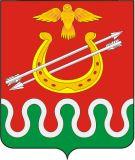 Администрация Боготольского районаКрасноярского краяПОСТАНОВЛЕНИЕг. Боготол06.2023 г.		            				          	              № ______          О внесении изменений в постановление Администрации Боготольского района от  05.05.2015 № 256-п «Об утверждении примерного Положения об оплате труда работников муниципального казенного учреждения «Архив Боготольского района»В соответствии с Трудовым кодексом Российской Федерации, Федеральным законом от 06.10.2003 № 131-ФЗ «Об общих принципах организации местного самоуправления в Российской Федерации», Законом Красноярского края от 29.10.2009 № 9-3864 «О системах оплаты труда работников краевых государственных учреждений», Решением Боготольского районного Совета депутатов от 29.06.2011 № 13-68 «Об утверждении Положения о системах оплаты труда работников районных муниципальных учреждений», Уставом Боготольского районаПОСТАНОВЛЯЮ:1. Внести в постановление Администрации Боготольского района от 05.05.2015 № 256-п «Об утверждении примерного Положения об оплате труда работников муниципального казенного учреждения «Архив Боготольского района» следующие изменения:В абзаце третьем п.2.2 раздела 2 Примерного Положения об оплате труда работников муниципального казенного учреждения «Архив Боготольского района» (далее - Примерное Положение) цифры «3275» заменить на цифры «3481»;           Приложение № 1 к  Примерному Положению  изложить в новой редакции согласно Приложению к настоящему постановлению.2. Контроль над исполнением постановления оставляю за собой.3. Опубликовать постановление  в периодическом печатном издании «Официальный вестник Боготольского района» и разместить на официальном сайте Боготольского района (www.bogotol-r.ru).4. Постановление вступает в силу после его официального опубликования и распространяется на правоотношения, возникшие с 01.07.2023 года.  Исполняющий полномочия Главы Боготольского района			                                 Н.В. БакуневичПриложение к постановлению администрации Боготольского районаОт    06 .2023 № _____Приложение 1к Примерному положениюоб оплате труда работниковМКУ «Архив Боготольского района»МИНИМАЛЬНЫЕ РАЗМЕРЫ ОКЛАДОВ (ДОЛЖНОСТНЫХ ОКЛАДОВ),СТАВОК ЗАРАБОТНОЙ ПЛАТЫ ПО КВАЛИФИКАЦИОННЫМ УРОВНЯМПРОФЕССИОНАЛЬНЫХ КВАЛИФИКАЦИОННЫХ ГРУПП ДОЛЖНОСТЕЙРАБОТНИКОВ УЧРЕЖДЕНИЯПрофессиональная квалификационная группа «Должности работников государственных архивов, центров хранения документации, архивов муниципальных образований, ведомств, организаций, лабораторий обеспечения сохранности архивных документов третьего уровня»:Квалификационные уровниПрофессии рабочих, отнесенные к квалификационным уровням1 квалификационный уровень44982 квалификационный уровень49433 квалификационный уровень57434 квалификационный уровень71675 квалификационный уровень8367